January  2023January  2023January  2023January  2023January  2023SunMonTueWedThuFriSat1 New Year's Day2 New Year's Day ObservedOpen School Closed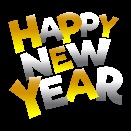 3 4 5 6 7 8 9 10 Board Meeting 6:0011 12 13 14 15 16 Martin Luther King Jr.Normal Hours at Open School17 Staff Meeting 5:3018 Spanish – a.m.19 Music – a.m.Art Museum – afternoon 20 21 22 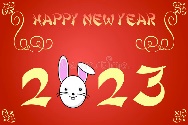 Chinese New Year23 24 Library Story Time – afternoon 25 Spanish – a.m.26 Music – a.m.Art - afternoon27 28 29 30 31 Swimming will begin in February – to be determined with Rec Center on Wednesday afternoonsUpcoming District/Open School Closures:February 17 – ½ day 11:30 dismissal, February 20 – closedSwimming will begin in February – to be determined with Rec Center on Wednesday afternoonsUpcoming District/Open School Closures:February 17 – ½ day 11:30 dismissal, February 20 – closedSwimming will begin in February – to be determined with Rec Center on Wednesday afternoonsUpcoming District/Open School Closures:February 17 – ½ day 11:30 dismissal, February 20 – closedSwimming will begin in February – to be determined with Rec Center on Wednesday afternoonsUpcoming District/Open School Closures:February 17 – ½ day 11:30 dismissal, February 20 – closed